OPIS PRZEDMIOTU ZAMÓWIENIAPrzedmiot zamówienia:Przedmiotem zamówienia jest naprawa trzech klapowych uszczelnień bramy „Hormann” DSL (tzw. „fartuchów bramowych”), dokonanie przeglądu serwisowego trzech ramp przeładunkowych wraz z niezbędną wymianą materiałów eksploatacyjnych oraz naprawą jednej hydraulicznej rampy przeładunkowej – Elektrohydrauliczny układ KPL. HLS-2 2000-2500mm wraz z weryfikacją sprawności oraz oceną stopnia zniszczenia ww. urządzeń i wyposażenia znajdujących się w Wojewódzkim Magazynie Przeciwpowodziowym i Obrony Cywilnej, ul. Głowna 10, 05-650 Nowe Grobice Wydziału Bezpieczeństwa i Zarządzania Kryzysowego Mazowieckiego Urzędu Wojewódzkiego w WarszawieDane techniczne:Klapowe uszczelnienie bramy „Hormann” – (tzw. Fartuch bramowy) -  3 sztuki Wymiary:                                                     szer.                      wys.Wymiar zamówieniowy            -   3500 mm.    x     3500 mm.Wymiar otworu frontowego      -    300 mm.     x     2500 mm.KonstrukcjaGrubość konstrukcji                   -  500 mm. Szerokość plandek bocznych     -  600 mm. Wysokość plandeki czołowej     -  900 mm. plus 100 mm na spadek Montaż do                                   -  beton. Elektrohydrauliczny układ rapy przeładunkowej  – 3 sztukiParametry techniczne: Układ KPL. HLS-2-2500 mm. Zakres prowadzonych prac:sprawdzenie i ocena stanu technicznego oraz stopnia zniszczeń poszczególnych elementów wyposażenia podlegających  koniecznej wymianie,wykonanie niezbędnych napraw oraz przywrócenie pełnej sprawności i użyteczności wskazanych urządzeń lub elementów wyposażenia,sprawdzenie stanu  urządzeń zasilających hydrauliczne rampy przeładunkowe,sprawdzenie i przywrócenie właściwego działania rampy (uszczelnienie zamontowanych elementów) oraz naprawa elewacji w przypadku gdy zostanie naruszona podczas prowadzonych prac,dostarczenie kompletnej dokumentacji (m.in. specyfikacja oferowanego asortymentu, kart gwarancyjnych itp.) wyszczególnionej w Protokole odbioru, w tym dokumentacji fotograficzna w postaci elektronicznej, udzielenie gwarancji na nowe wyposażenie i jego elementy oraz sprawności urządzeń na okres nie krótszy niż 12 miesięcy.Wymagania dotyczące realizacji zamówienia:Przed przystąpieniem do złożenia oferty Wykonawca zobowiązany jest do dokonania wizji lokalnej po uprzednim uzgodnieniu terminu z Zamawiającym w celu umożliwienia właściwej kalkulacji kosztów, Przedmiot zamówienia zostanie zrealizowany na terenie Wojewódzkiego Magazynu Przeciwpowodziowego i Obrony Cywilnej, ul. Głowna 10, 05-650 Nowe Grobice gm. Chynów w dniach od poniedziałku do piątku z wyłączeniem dni ustawowo wolnych w godzinach od 8.00 do 15.00,Wykonawca opracuje i załączy do oferty kalkulację kosztów,Wszystkie materiały zastosowane przez Wykonawcę muszą mieć aktualne atesty i certyfikaty dopuszczające do stosowania w budownictwie,Wykonawca zobowiązany jest do realizacji zamówienia zgodnie z zawartą pomiędzy stronami umową, a przed przystąpieniem do prac powiadomi Zamawiającego o terminie rozpoczęcia wykonania napraw, w tym ewentualnie wymiany uszkodzonych urządzeń z min. 2 dniowym wyprzedzeniem przy czym kontakt z Zamawiającym może odbywać się wyłącznie od poniedziałku do piątku z wyłączeniem dni ustawowo wolnych w godzinach od 8.00 do 16.00;Okres gwarancji na wymienione urządzenia zgodny z zaleceniami producenta,  Serwis gwarancyjny i pogwarancyjny na terytorium Polski (do oferty należy dołączyć wykaz punktów serwisowych), a wymienione urządzenia powinny posiadać instrukcję obsługi w języku polskim,Wykonawca zapewni przywrócenie pełnej funkcjonalności urządzeń po dokonaniu niezbędnych napraw lub wymiany uszkodzonych urządzeń,Wykonawca utrzyma porządek na terenie prowadzonych prac remontowych, odpowiednio zabezpieczy teren i miejsce przed pyłem i zabrudzeniami, w tym utrzyma miejsce pracy w czystości oraz na bieżąco i systematycznie będzie likwidować wszelkie zagrożenia,Wykonawca wszelkie prace wykona z zachowaniem przepisów bhp i ppoż w miejscu realizacji przedmiotu zamówienia tj. na terenie Wojewódzkiego Magazynu Przeciwpowodziowego i Obrony Cywilnej, ul. Głowna 10, 05-650 Nowe Grobice gm. Chynów.  Głównym i jedynym kryterium wyboru oferty będzie kryterium ceny.Zamawiający zastrzega, iż termin realizacji zamówienia nie może być dłuższy niż 30 dni od dnia podpisania umowy.   Klapowe uszczelnienie bramy „Hormann” DSL.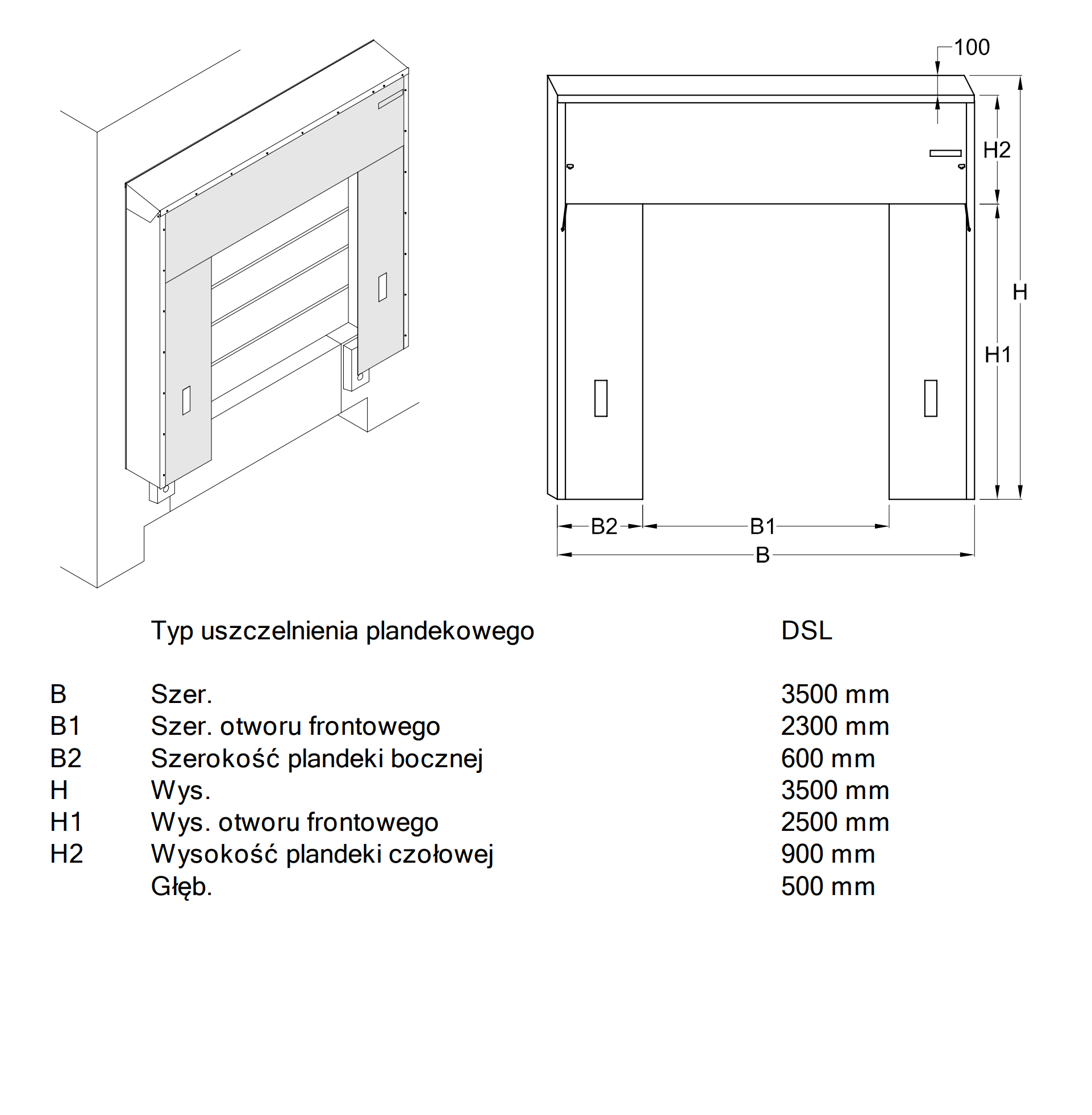 